VSTUPNÍ ČÁSTNázev moduluVýsadba ovocných dřevin a jahodníku a ošetření po výsadběKód modulu41-m-3/AB01Typ vzděláváníOdborné vzděláváníTyp modulu(odborný) teoreticko–praktickýVyužitelnost vzdělávacího moduluKategorie dosaženého vzděláníE (tříleté, EQF úroveň 3)H (EQF úroveň 3)Skupiny oborů41 - Zemědělství a lesnictvíKomplexní úlohaVýsadba ovocných dřevinProfesní kvalifikaceObory vzdělání - poznámky41-52-E/01 Zahradnické práce (3 letý)41-52-H/01 ZahradníkDélka modulu (počet hodin)20Poznámka k délce moduluPlatnost modulu od30. 04. 2020Platnost modulu doVstupní předpokladyŽák disponuje základními dovednostmi a znalostmi v oblasti zahradnických prací, které se týkají: pěstebního prostředí rostlin, povětrnostních činitelů, půdy a zahradnické zeminy, výživy a hnojení rostlin, rozmnožování rostlin, zpracování půdy, ochrany rostlin, znalost základních zahradnických řezů apod.JÁDRO MODULUCharakteristika moduluV průběhu modulu bude žák připraven na výsadbu ovocných dřevin v podzimním období. Vzhledem k vysokým investicím při zakládání ovocných sadů je kladen mimořádný důraz na kvalitu prováděných prací; žák je proto veden k zodpovědné pečlivé a kvalitní práci. Modul spojuje teoretické znalosti (témata výsadbový materiál, spony výsadeb, příprava kůlů, úprava sadby před výsadbou, doba výsadby) s praktickými dovednostmi, které žák získá při práci na pozemku.Po ukončení modulu by měl žák zvládat výsadbu ovocných dřevin ve velkovýrobních podmínkách v podzimním období, po instruktáži (týká se především odlišného řezu ovocné sadby) i v období jarním.V průběhu modulu bude část hodin věnovaná výsadbě jahodníku, včetně způsobu množení.  Žák po ukončení modulu by měl zvládat výsadbu jahodníku do správného sponu s důrazem na správnou hloubku výsadby.Očekávané výsledky učeníŽák provádí výsadbu ovocné sadby na trvalé stanoviště:a) popíše nezbytnou přípravu pozemku před založením ovocné výsadby, definuje pojem rigolaceb) vysvětlí přípravné předvýsadbové práce, upraví sazenici před výsadbouc) popíše techniku výsadby včetně provedení výchovného řezu a ošetření výsadby,d) vysazuje ovocnou sadbu při podzimní, ev. jarní výsadbě.e) vysazuje jahodník do vhodného sponuf) uvede rozdíly ve výsadbě ovocného stromu a sazenic jahodníkuKompetence ve vazbě na NSKPK Ovocnář (kód: 41-005-H), resp. na kompetenci Výsadba ovocných dřevin včetně ošetření po výsadběPK Ruční práce v produkčním zahradnictví (kód: 41-004-E), resp. na kompetenci Výsadba a ošetřování rostlin po výsadběObsah vzdělávání (rozpis učiva)Učivo / obsah výukyPříprava pozemkuPředvýsadbové práceTechnika výsadby ovocné sadby včetně řezuOšetření výsadby a práce po výsadběVýsadba jahodníkuUčební činnosti žáků a strategie výukyVýukové strategie a učební činnosti žáků (postupy výuky)Při teoretickém vyučování je použit frontální způsob výuky. Vzhledem k zařazení modulu do vyšších ročníků je vhodné zařadit diskusi s odkazem na již vykonávané obdobné práce – příprava pozemku před výsadbou, hloubení jam, příprava kůlů, výsadba jiných kultur, řez dřevin, ochrana porostů proti zimnímu okusu apod.Teoretické vyučování musí být pokud možno co nejvíce návodné. Vyučující přinese do třídy stromek (zákrsek) s již správně provedenými řezy při podzimní resp. jarní výsadbě. Žáci si zopakují základní zahradnické řezy nejlépe za pomoci žabky. Protože se výchovný řez provádí kvalitním nářadím je možné (pokud to časový prostor dovolí) provést kontrolu zahradnického nářadí spojenou případně s dobroušením. Takto se položí základy k následně správně prováděným praktickým činnostem.Při praktické výuce je nutné zaměřit se prvořadě na kvalitu prováděných prací za jejího striktního dodržování. Žáci zde budou pracovat ve dvojicích, jak to je při výsadbě dřevin běžné a svoje role si po jisté době vymění.V úvodu vyučující zopakuje nejvýznamnější teoretickou část učiva – to je postup výsadby, provede kontrolu oblečení a zahradnického nářadí, přednostně žabky a zahradnických nůžek. Dále s jedním se žáků předvede správný způsob výsadby. Bude je motivovat ke kvalitní práci následně plánovanými kontrolami ujmutí stromků.Dále žáci provedou výsadbu jahodníku, při které bude kladen důraz především na správnou hloubku výsadby.Následně žáci ošetří vysázené rostliny zálivkou.Takto tedy bude zabezpečena praktická část výuky.  Pro efektivně vedenou výuku je zapotřebí mít připraveno přiměřené množství výsadbového materiálu, a hlavně zahradnické nářadí v dostatečném počtu. Význam osobního zahradnického nářadí (nože, nůžky) byl již zmíněn výše.Nejvhodnějším způsobem realizace modulu je forma cvičení, ve které je propojena teorie s praxí.Materiálně technické zabezpečeníPro teoretickou výuku bude k dispozici standardní učebna. Nezbytné pomůcky:názorné obrazové tabule, resp. trojrozměrné pomůcky,zákrsek ovocné dřeviny se správně provedeným výchovným řezem – při podzimní výsadbě, ev. na ukázku i při jarní výsadběsazenice jahodníkuPro praktickou výuku je vhodné zajistit alespoň poloprovozní podmínky. Tedy mít možnost vysadit nejen několik stromků v podmínkách školní zahrady či zahradnictví, ale „zkusit“ si výsadbu ovocných dřevin v podmínkách ovocnářského podniku.Zařazení do učebního plánu, ročníkModul je určený pro předmět ovocnictví a odborný výcvik, resp. obor vzdělání  41-52-E/01 Zahradnické práce v rámci obsahového okruhu Základy ovocnictví a zelinářství, popř. je možné jej využít v oboru 41-52-H/01 Zahradník; využití modulu je doporučené ve 2. resp. 3. ročníku studia. Hodinová dotace modulu je pro oba obory vzdělání totožná, tj. 20 hodin.(Modul by měl být zařazen pouze do podzimního období, které je pro výsadbu dřevin nejvhodnější ale i nejvyužívanější. Výsadba jarní je poněkud odlišná, bylo by proto zapotřebí obsah modulu změnit - upravit).VÝSTUPNÍ ČÁSTZpůsob ověřování dosažených výsledkůPředpokládané výsledky učení budou hodnoceny společně na základě zadaných úkolů.Hodnocení zahrnuje:průběžné formativní hodnocení, ve kterém je žákovi sdělováno, v čem jsou jeho slabiny, jak by je měl odstranit;klasifikaci;písemné a ústní zkoušení;samostatné práce žáků: pracovní listy, referáty;praktické zkoušení zvládnutí činností.Kritéria hodnoceníParametry pro hodnocení výsledků učenípopíše nezbytnou přípravu pozemku před založením ovocné výsadbyHodnocení: výborněŽák samostatně, věcně správně a jasně popíše všechny faktory, které se na přípravě pozemku podílí:rigolování, předplodiny,půdní rozbor,likvidace plevelů,zásobní organické a anorganické hnojení,předvýsadbová úprava půdy.Hodnocení: chvalitebně Žák správně popíše všechny faktory, které se na přípravě pozemku podílí:Hodnocení: dobřeŽák s dílčí pomocí učitele uvede a věcně správně popíše nejméně 3 faktory, které se na přípravě pozemku podílí.Hodnocení: dostatečněŽák uvede alespoň 3 faktory, které se na přípravě pozemku podílí; s pomocí učitele je bez hrubých chyb popíše.vysvětlí přípravné předvýsadbové práceHodnocení: výborněŽák samostatně, věcně správně a jasně vysvětlí všechny předvýsadbové práce:spony výsadeb,příprava kůlů,úprava sadby před výsadbou,doba výsadby.Zdůvodní jejich potřebu.Hodnocení: chvalitebně Žák správně vysvětlí všechny předvýsadbové práce:Hodnocení: dobřeŽák uvede nejméně 3 typy předvýsadbových prací, s dílčí pomocí učitele je věcně správně popíše; alespoň u 2 typů zdůvodní jejich potřebu.Hodnocení: dostatečněŽák uvede alespoň 2 typy předvýsadbových prací, které za značné pomoci učitele vysvětlí a zdůvodní jejich potřebu.popíše techniku výsadby včetně provedení výchovného řezu a ošetření výsadby       Hodnocení: výborněŽák samostatně a věcně správně popíše techniku: výsadby dřevin,provedení výchovného řezu,ošetření vysazených dřevin.Zdůvodní nezbytnost dodržení daného postupu: Hodnocení: chvalitebně Žák popíše techniku výsadby, provedení výchovného řezu po podzimní ev. jarní výsadbě a ošetření sadu po výsadbě. Zdůvodní nezbytnost daného postupu. Hodnocení: dobřeŽák popíše s pomocí učitele v zásadě správně a bez hrubých převahu práce týkající se:Hodnocení: dostatečněŽák za značné podpory učitele popíše některé práce týkající se výsadby, provedení výchovného řezu a následného ošetření vysazených dřevin. vysazuje ovocnou sadbu při podzimní, ev. jarní výsadběHodnocení: výborněŽák zcela samostatně vysazuje ovocnou sadbu při podzimní, ev. jarní výsadbě:správná hloubka výsadby;správně provedený výchovný řez (podzim/jaro);soustředěná a bezchybná odpovídající práce dvojice žáků.Při hodnocení je kladen důraz na správnost provedeného řezu a celkovou kvalitu práce. Pokud žák neprovede správně výchovný řez, nemůže být hodnocen známkou výborně.Hodnocení: chvalitebně Žák vysazuje ovocnou sadbu při podzimní, ev. jarní výsadbě.  Při hodnocení je kladen důraz na správnost provedeného řezu a celkovou kvalitu práce.Hodnocení: dobřeŽák s drobnou podporou učitele vysazuje ovocnou sadbu při podzimní, ev. jarní výsadbě.Kritéria pro hodnocení jsou shodná s kritérii uvedenými výše. Pokud žák neprovede správně výchovný řez, nemůže být hodnocen dobře.Hodnocení: dostatečněŽák s výraznou pomocí učitele vysazuje ovocnou sadbu při podzimní, ev. jarní výsadbě. Žák s podporou učitele splní kritérium týkající se správného provedení výchovného řezu.vysazuje sadbu jahodníkuHodnocení: výborněŽák zcela samostatně vysazuje jahodník:správná hloubka výsadby;správný spon;ošetření po výsadbě.Při hodnocení je kladen důraz na správnost a celkovou kvalitu práce.Hodnocení: chvalitebně Žák vysazuje jahodník. Při hodnocení je kladen důraz na správnost a celkovou kvalitu práce.Hodnocení: dobřeŽák s drobnou podporou učitele vysazuje jahodník.Kritéria pro hodnocení jsou shodná s kritérii uvedenými výše.Hodnocení: dostatečněŽák s výraznou pomocí učitele vysazuje jahodník.Hodnotí se kvalita a odbornost vykonávané práce, úroveň a schopnost kooperace, samostatnost, zručnost, pracovní tempo, schopnost nápravy chyb, dodržování BOZP, dodržování technologických postupů.Doporučená literaturaKRBEC, P.: Ovocnictví pro odborná učiliště. Praha, Septima s.r.o., 2001, s. 108. ISBN 80-7216-168-7BLAŽEK, J. a kol.: Ovocnictví. Český zahrádkářský svaz, KVĚT, 1998, 384 s. ISBN: 80-85362-33-3PoznámkyObsahové upřesněníOV RVP - Odborné vzdělávání ve vztahu k RVPMateriál vznikl v rámci projektu Modernizace odborného vzdělávání (MOV), který byl spolufinancován z Evropských strukturálních a investičních fondů a jehož realizaci zajišťoval Národní pedagogický institut České republiky. Autorem materiálu a všech jeho částí, není-li uvedeno jinak, je Jiřina Šafářová. Creative Commons CC BY SA 4.0 – Uveďte původ – Zachovejte licenci 4.0 Mezinárodní.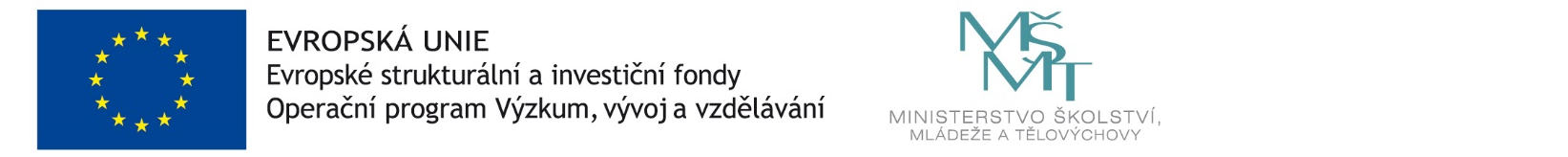 